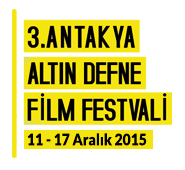 ÜÇÜNCÜ ANTAKYA ALTIN DEFNE FİLM FESTİVALİ BAŞLIYORBu yıl üçüncüsü düzenlenecek olan Antakya Altın Defne Film Festivali, Ezel Akay’ın jüri başkanlığıyla başlıyor…Uzun ve Kısa metrajlı filmlerin yarışacağı Antakya Altın Defne Film Festivali, 11-17 Aralık tarihleri arasında gerçekleştirilecek…Türk Sineması’nın gelişmesine ve eserlerin tanıtılmasına katkı sağlamak amaçlı gerçekleştirilen 3. Antakya Altın Defne Film Festivali, aynı zamanda yerel halkı sanatsal etkinliklerle sanatçılar ve eserleriyle buluşturuyor. Sinemanın yaygınlaşması ile Türk Sineması’nın eser üretmesi ve eserlerin seyircisiyle buluşmasına katkı sağlayan Altın Defne’ye filmlerin katılım tarihi 16 Kasım 2015 tarihinde son buldu.Bu yıl üçüncüsü düzenlenecek olan Antakya Altın Defne Film Festivali’nde Uzun ve Kısa Metraj Film Yarışması jüri başkanlığını; film yönetmeni ve yapımcısı olarak tanınan usta isim Ezel Akay üsteniyor. Akay’ın jüri başkanlığında başlayacak olan film yarışması 11-17 Aralık tarihleri arasında değerlendirilecek. Ödüller 17 Aralık 2015 tarihinde yapılacak olan kapanış töreniyle açıklanacak.Uzun ve Kısa Metrajlı filmlerin yarışacağı Antakya Altın Defne Film Festivali süresince yönetmenler, sinema sektörü çalışanları, yerli ve yabancı film yapımcılarının da dahil olduğu halkın katılımına açık olarak atölye çalışmaları yürütülecek. Foto Film Sanat Merkezi, Adonis Film tarafından düzenlenip, Kültür Turizm Bakanlığı ve yerel belediyeler tarafından desteklenen 3. Antakya Altın Defne Film Festivali ile ilgili detaylı bilgiye www.altindefne.org web sitesinden ulaşabilirsiniz.Detaylı Bilgi İçin:CHAKRA İLETİŞİMEDA ÖZTÜRK / 0553 479 31 36  